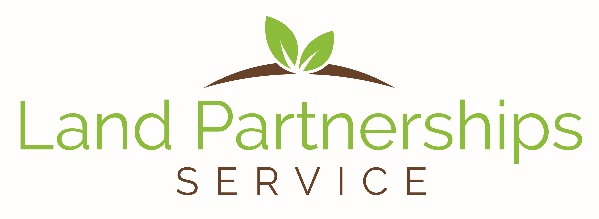 Fresh Start Land Partnerships ServiceRegistration FormThank you for your interest in our Land Partnerships Service. To enable our service to search and establish matches on criteria please answer the following questions as fully as possible. We recommend that you refer to the Land Partnerships Handbook for background information, a copy of which can be found on our website www.freshstartlandenterprise.org.uk/land-partnerhips/#handbook or you can contact us for a hard copy at info@freshstartlandenterprise.org.uk.For terms and conditions please refer to the Land Partnerships Service pages on our website www.freshstartlandenterprise.org.uk  .For further information or if you have any questions please contact:Alison Rickett, Managing Director at Fresh Start Land Enterprise CentreTel: 07771 911905 or email alison@freshstartlandenterprise.org.uk or info@freshstartlandenterprise.org.ukPlease return your completed form to: info@freshstartlandenterprise.org.uk or send toLand Partnerships Service, FSLEC, Highfield Lodge, Highfield, Leek, Staffordshire ST13 8SG.Where there are multiple choice box answers you can choose more than one if required.Question 1.Contact DetailsQuestion 2.In what geographical area are you searching for a match?Question 3.Current Status: Please tick the status that most accurately describes your current circumstances and use the box to detail all areas of work currently undertaken, including those not offered in the match. Question 4.What best describes the enterprise type you wish to be involved in within a potential match?Question 5. What type of agreement are you willing to consider? (It may be useful to refer to the Land Partnerships Handbook for more information on your options, a copy of which can be found on our website www.freshstartlandenterprise.org.uk.)Question 6. Relevant Skills: Have you identified any skills or experience (business or practical) you feel are relevant to being part of a land partnerships approach?Question 7.Infrastructure and Business Proposal on Offer: Please use this section to describe any infrastructure and assets you can bring to the partnership including elements such as livestock, machinery, buildings, labour and accommodation.Question 8.Offer/Business Proposal/Assets Required including accommodation: Please use this section to describe the infrastructure or assets you require from the partnership.Question 9.How much land are you offering (in hectares)?Question 10.How much land do you ideally require (in hectares)?Question 11.Please add any other information you feel would be useful. Question 12.How did you find out about this service?Data protection noticePERSONAL DATA CONSENTFresh Start Land Enterprise Centre CIC (FSLEC), is committed to providing a confidential service to its users.  No information given to FSLEC will be shared with any other organisation or individual without the user’s expressed permission.   The Organisation holds personal data about its staff, users, members and professional contacts which will only be used for the purposes for which it was gathered and will not be disclosed to anyone outside of the organisation without prior permission in accordance with its Data Privacy Statement (a copy of which can be found on our website www.freshstartlandenterprise.org.uk ). All personal data will be dealt with sensitively and in the strictest confidence internally and externally. Please tick the following where relevant;I consent to my personal data being held by Fresh Start Land Enterprise CIC within the conditions laid out in FSLEC’s data privacy statement. I agree to receipt of marketing communications including newsletters and details of new services, from FSLEC only. I understand that I have the right to withdraw this consent at any time.I give permission for my personal details to be shared with other relevant professionals outside of FSLEC that may be consulted in the course of my application to FSLEC services in line with our data privacy statement.Print Name:   Signed:     Date:  What happens next?After submission of this form either by email or by post, FSLEC will acknowledge receipt and then process your data provided. We will then contact you by telephone to talk through your registration and clarify any points to ensure we are dealing with your registration correctly. Once established, we will then add you as an active participant of the service (once any fees if due have been paid).The Land Partnerships Service is a delivery project of Fresh Start Land Enterprise Centre 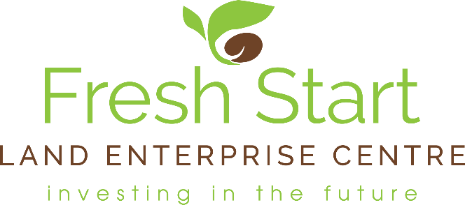 Fresh Start Land Partnerships Service is supported by the following funders: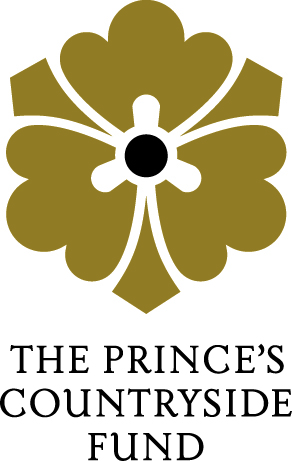 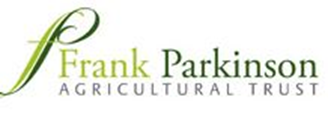 Name: Address including postcode:Mobile number:Landline:Email:Date of birth:(The service is only open to those 18 years or over)Date of enquiry:Immediate areaLocal areaRegional areaNationwideBeefSheepDairyPigsPoultryUplandsHorticultureForestryTourismOtherOpen-mindedContract farmingLicenses and profit of pasturageShare farmingPartnershipsConventional tenanciesLong-term lets